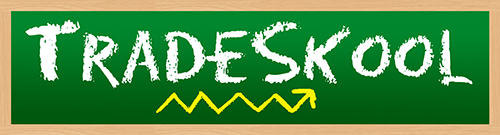 Name: ________________________						Date:__________Fill in the blank to find what kind of superfood Madame YaYa is.O _ A _ G EP A _ _ Y __ A _ G OO_ I _ O _What is Madame YaYa’s third most powerful vitamin?Vitamin KMagnesiumFolateVitamin AUnscramble to discover Madame YaYa’s second most powerful vitamin. Vmintia ALofateGameneseMinthaiRewrite to uncover Madame YaYa’s most powerful vitamin. Hint: It’s written backwards! NivalfobirC NimativEtalofVitamin BWhat is Madame YaYa’s third most powerful mineral?PotassiumManganeseVitamin CCalciumWhich Mineral is more powerful than Madame YaYa’s second most powerful mineral? PotassiumCopperCalciumIronRewrite to discover Madame YaYa’s second most powerful mineral. Hint: It’s written backwards!ReppocMuissatopEsenagnamMuisengamMadame YaYa is on the ________________ team.Fruit SeedNutLegumeWhat does Madame YaYa’s superpower help with?Cholesterol ImmunityBlood PressureDigestionWhat is the serving size on Madame YaYa’s trading card? 2 Ounces1 Cup1 Papaya½ CupIf you had double Madame YaYa’s size, how many calories would you have?124		13542296Fill in the blank to discover what continent Madame YaYa is from._M_R _ I _ A_F _ I_ A_ S I __ O _T_   A _ _R I _ ASolve the math equation in order to find Madame YaYa’s correct energy.144 + 433 x 260 - 1110 + 0       14. Which altered state does Tradeskool suggest to maximize Madame YaYa’s flavor?Squeezed in WaterSliced and topped With Lemon JuiceStuffed with Rice SaladJuicedWhat is the main body part used in Madame YaYa’s special move?Legs AbsFull BodyShoulders